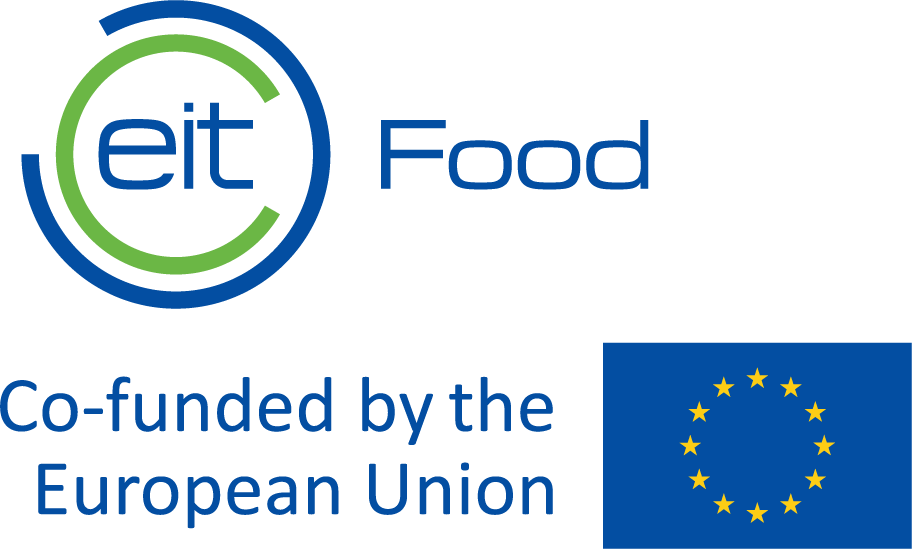 ​RIS Straight to MarketSubmission DocumentRetailers If you have any questions during the application process, please check the Call’s webpage or contact us at maria.canelhas@eitfood.euThe Activity Leader is responsible for completing this submission form. Please read the Call Guidelines carefully.I have read the Call Guidelines  Individual Organisation (Consortium Member) EligibilityPlease complete the below table for each consortium member.Consortium Eligibility Retailer Information (only if applying as consortium)Proposal EligibilityImpactKPIsPlease insert the number you commit to achieve, and describe how you will deliver the following the mandatory KPIs for 2023. The feasibility of achieving the KPIS will be evaluated.Value Proposition Risk analyses and mitigation planWorkplan & Deliverables	Financial Return MechanismBudget/Value for MoneyName of the Activity LeaderEnter the Name of the Activity LeaderActivity Leader's organisation Activity Leader's organisationEmail address of the Activity leaderEnter the email address of the Activity Leader.Name of eligible EU or Horizon Europe country in which this organisation is a legally incorporated entity:Enter countryHas this organisation been a legally incorporated entity in the stated country for a minimum of 3 years? Yes/NoCan this organisation provide at least 3 years’ published accounts showing business Activity?Yes/NoPIC # of Activity Leader´s Organisation (Learn about PIC # https://www.eitfood.eu/files/PIC-Guidance.pdf)Enter the PIC # of the Activity Leader.Legal formOffice address (street, city, country)Website addressContact personPositionE-mailPhonePlease highlight/indicate if your organization would be committed to work with only one or more than one start-upOnly one start-upPlease highlight/indicate if your organization would be committed to work with only one or more than one start-upWe can work with up to 4 start-ups (how many?)List of documents fulfilled and signedList of documents fulfilled and signedApplication templateBusiness model canvas templateGantt chart with implementation schedule for Project activitiesDetailed budget breakdownCommitment to co-fund 30% of total amountCommitment to contribute to EIT Food’s Financial Return Mechanism Are you applying in consortia with a startup?Yes/NoName of the startup organisationEnter name of the organisation(s)Does each member of the consortium have an active role that is commiserate with the level of budget asked? Yes/NoPlease describe the ability of the retailer to bring a new product to the market, specifically:Capability and Capacity, including the company profile and sales experienceAvailable infrastructure, organigramme, governance structure, staff roles and IT infrastructureOperational capability Experience of the exploiting partner in terms of product development and market launchPlease describe the MRL (market readiness level) of the proposed productMax 2000 CharactersIs the goal of this proposed activity to deliver one or more near-to-market, commercially viable innovative technology solutions (goods, services, processes, or products) within 18 months?Yes/NoPlease list which EIT Food Missions you commit to address by bringing to market the new productPlease list which EIT Food Missions you commit to address by bringing to market the new productMax 3000 charactersMax 3000 charactersPlease list which EIT Food Focus Areas you commit to address by bringing to market the new productPlease list which EIT Food Focus Areas you commit to address by bringing to market the new productMax 3000 charactersMax 3000 charactersIndicate how you will commercialise the new product and other relevant actions you will carry out in order to promote the new, healthier product developed by the start-upMax 5000 charactersPlease describe preferred product characteristics/innovative features, based on your own market segmentation, according to EIT Food’s Impact Framework goals described in Table 1 of the Call.Max 3000 charactersPlease provide examples of the relevant activities/services/projects implemented by your organisation that involved active support to small and medium-size companies (including start-ups) for the placement of new, innovative products in the market and justify, why they are meaningful for the Project.Max 3000 charactersPlease describe your company’s experiences in designing and introducing new types of food products, including your approaches to healthier and more sustainable products. Please refer to the scale of your operations (volumes of food packaging sold, composition of product portfolio, number of clients-food service providers, sales revenues).Max 5000 charactersKPI referenceKPI titleKPI descriptionTarget dateMinimumTarget  Per projectProposed for 2023EITHE02.4-EITRISEIT RIS Marketed InnovationsNumber of all innovations introduced on the market during the programme duration or within 1 year after completion. Innovations include new or significantly improved products (goods or services) sold.Innovations introduced on the market must be directly linked with the programme and reported in the year when they reached the first revenue (but not later than one year after completion of the programme).Sales revenue > 10KEUR30 June 20241Max 5000 charactersMax 5000 charactersMax 5000 charactersMax 5000 charactersMax 5000 charactersMax 5000 charactersEITHE11.1FS revenueTotal financing generated in year N (absolute value in EUR).Up to 15 months after project official end dateAccording to FRM (section 3.5.3)Max 5000 charactersMax 5000 charactersMax 5000 charactersMax 5000 charactersMax 5000 charactersMax 5000 charactersEITHE16Disseminated results/GP/LLContinuous dissemination by consortia: number of results, good practice (GP) and lessons learnt (LL) disseminated through appropriate means (e.g., publications, online repositories, fact sheets, targeted workshops). Results are any tangible or intangible output of the action, such as data, knowledge and information.1 December 20231Max 5000 charactersMax 5000 charactersMax 5000 charactersMax 5000 charactersMax 5000 charactersMax 5000 charactersEITHE17.1Reach of KIC’s communication activities: # media coverage# media articles in the media (articles and broadcast in global / European / national / local press, TV, radio, etc).1 December20235Max 5000 charactersMax 5000 charactersMax 5000 charactersMax 5000 charactersMax 5000 charactersMax 5000 charactersKIC01# People involved in interventionsNumber people actively engaged in targeted interventions aimed at encouraging healthier and more sustainable behaviour1 December 202320Max 5000 charactersMax 5000 charactersMax 5000 charactersMax 5000 charactersMax 5000 charactersMax 5000 charactersPlease provide examples of involvement of your organisation in activities engaging consumers on healthy food and sustainable products Max 5000 charactersPlease describe the proposed the creative workshops with a group of consumers that could be meaningful for the Project and also beneficial for consumers in your country Max 5000 charactersPlease describe if/how you’re planning to work in collaboration with Academia/Research stakeholders during the development of the programme activities Max 5000 charactersPlease describe how you plan to promote the Projects in local media to ensure publications in the local languageMax 5000 charactersPlease describe the potential risks of your project and respective mitigation plan to minimize themProgramme timeline (indicate specific dates): Indicate the timeline proposed for the development of the necessary activities previous to launch the product (including certification of the product)Programme timeline (indicate specific dates): Indicate the timeline proposed for the development of the necessary activities previous to launch the product (including certification of the product)Max 3000 charactersMax 3000 charactersPlease attach a Gantt chart with implementation schedule for Project activitiesAttached What is the planned source of revenue from your Activity (ROI mechanism)?Max 1000 characters Estimated Contribution to EIT Food Financial Sustainability (amounts)202320242025202620272028€€€€€€Business Model CanvasAttached EIT Food Contribution202320242025 Co-Financing % Co-Financing Equipment % Equipment Please attach the estimated total cost of the Activity and detailed budget breakdown per cost category and per project:Personnel Cost estimated amount and number of FTE foreseenTravel and subsistence cost estimated and brief justificationCost of other Goods and services estimated and brief justificationCost of equipment Other: specify the cost category and a brief descriptionNote: a full breakdown of costs may be requested if your proposal is selected.Attached Budget justification (per year)Budget justification (per year)Max 6000 charactersMax 6000 charactersValue for MoneyValue for Money1500 words1500 words